      Jídelní  lístek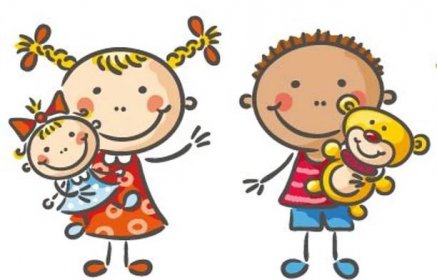                                                                              19. –  23. 12. 2022                         Kolektiv kuchyně Vám přeje dobrou chuť. Ovoce a zelenina dle aktuální nabídky trhu !!!Jídlo je určeno k okamžité spotřebě.Změna jídel a alergenů vyhrazena.Jídlo obsahuje alergeny, které jsou značeny čísly v závorce – např. (1, 3,7) Stopové prvky neznačíme.PONDĚLÍSvačina:Chléb s povidlovým máslem, jablko, bílá káva (1a, b, 7)PONDĚLÍPONDĚLÍPolévka:Kmínová s vejcem /zahuštěná/ (1a, 3, 9)PONDĚLÍOběd:Svíčková na smetaně s brusinkami, houskový knedlík (1a, 3, 7, 9)PONDĚLÍčaj s citronemPONDĚLÍSvačina:Rohlík s pomazánkovým máslem, mrkev, čaj (1a, 7)ÚTERÝSvačina:Chléb, zeleninová pomazánka, cherry rajče, čaj (1a, b, 7, 9)ÚTERÝÚTERÝPolévka:Gulášová (1a)ÚTERÝOběd:Vařené vejce, brambor, špenát (1a, 3, 7)ÚTERÝčajÚTERÝSvačina:Vánočka, banán, mléko (1a, 3, 7)STŘEDASvačina:Kmínový chléb, vitamínová pomazánka, hruška, kakao (1a, b, 7)STŘEDASTŘEDAPolévka:Fazolová (1a)STŘEDAOběd:Záhorácký závitek, bramborové špalíčky (1a, 12)STŘEDAčajSTŘEDASvačina:Veka, pažitková pomazánka,okurka, čaj (1a, 7)ČTVRTEKSvačina:Chléb, pomazánka z vega paštiky, mix zeleniny, ochucené mléko (1a, b, ČTVRTEK6, 7)ČTVRTEKPolévka:Zeleninová s drobením (1a, 3, 9)ČTVRTEKOběd:Smažený kuřecí řízek, bramborová kaše, ovocný salát s ořechy (1a,ČTVRTEK3, 7, 8 a, c), čajČTVRTEKSvačina:Oplatka, mix ovoce, čajPÁTEKSvačina:PÁTEKPÁTEKPolévka:PÁTEKOběd:Veselé Vánoce, ať se všechna přání dětem splní, to vám přeje kolektiv kuchyněPÁTEKPÁTEKSvačina: